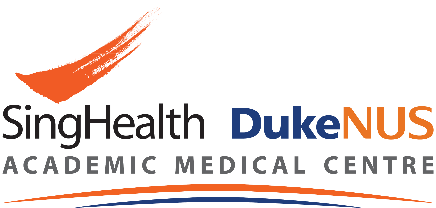 ACP Confirmation of Purchase FormFor endorsement of purchase through Duke-NUS tapping on the Academic Clinical Programme (ACP)'s Academic Advancement WBSINSTRUCTIONS:This request form is strictly applicable for purchases tapping on the Academic Clinical Programme (ACP)'s Academic Advancement WBS.Requestor to submit the completed form with Academic Chair’s or Delegate’s (For Purchase requisition up to S$2,000) signature and vendor’s quotation to Terence Tee at terence.tee@duke-nus.edu.sg  Upon receiving the endorsed ACP Confirmation of Purchase Form, purchase request will be raised in Smartbuy (NUS’s Procurement system).For purchase not in Singapore Dollars currency, requestor to provide currency exchange rate information as supporting document. 												              ^Exclude GSTI confirmed and approved the procurement of the above required item(s) that support Academic Medicine/ ACP’s Initiatives or event.ACP:Request Date:Requestor Name:Vendor’s name:Requestor Contact Number:Quotation No.:(If applicable)ACP WBS No.: Estimated Delivery Date:Item(s) and Accounting Information Item(s) and Accounting Information Item(s) and Accounting Information Item(s) and Accounting Information Item(s) and Accounting Information Item(s) and Accounting Information S/NItem DescriptionQtyCurrencyUnit PriceTotal CostSGDGRAND TOTAL^GRAND TOTAL^RequestorName /Signature / DateAcademic Chair,  ACPName /Signature / Date